Atatürk İlkokulu Değerler Eğitimi Kulubü öğrencileri, ÇEDES Proje kapsamında ki "Sorumluluk ve Özdenetim" temalı okul panosunu  oluşturdu.Ögrencilere sorumluluk ve özdenetim bilincinin verilmesi için verilen saksılara içindeki ağaç tohumları dikilmesi sağlandı.Gözlem yapabilmeleri için sınıflarına bırakıldı.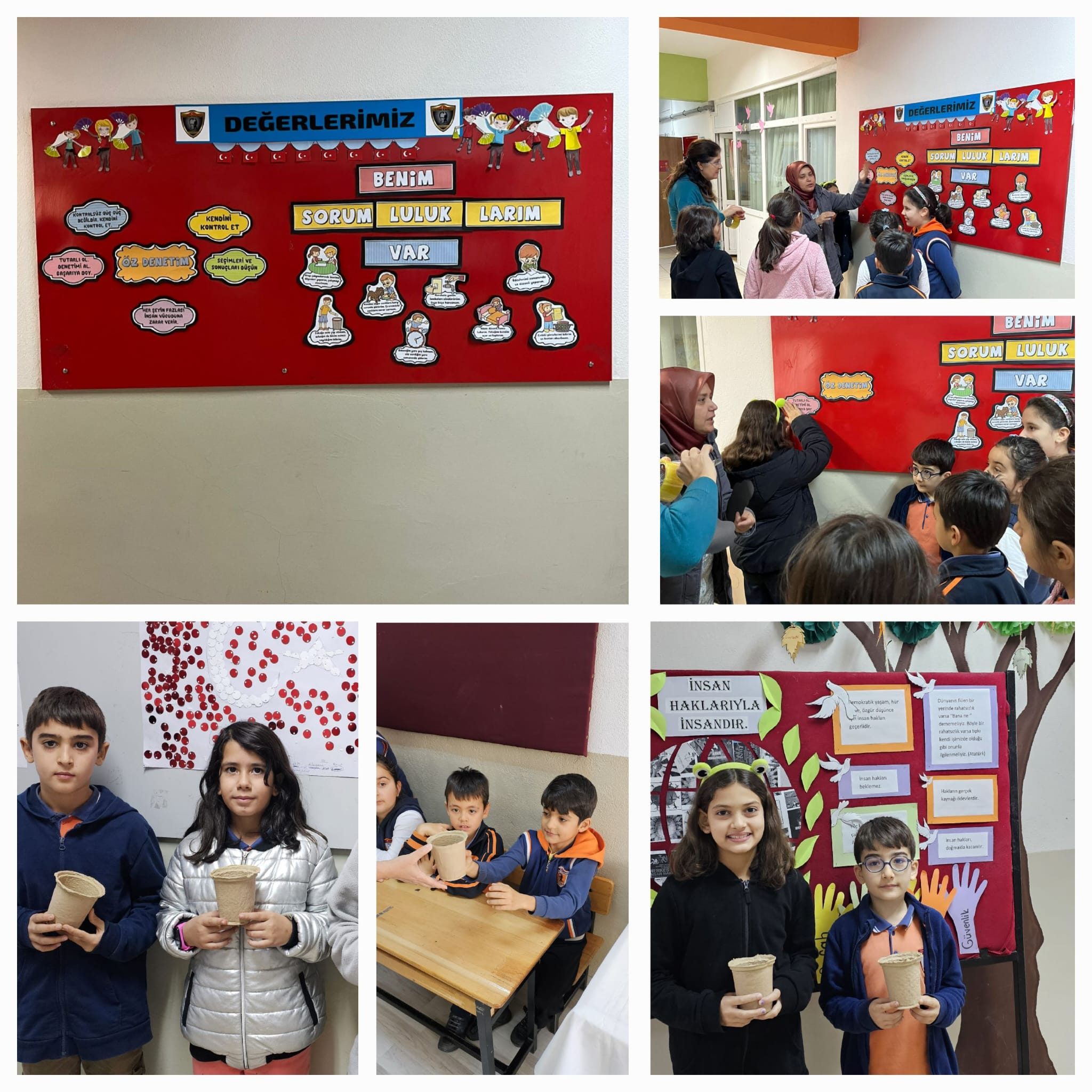 